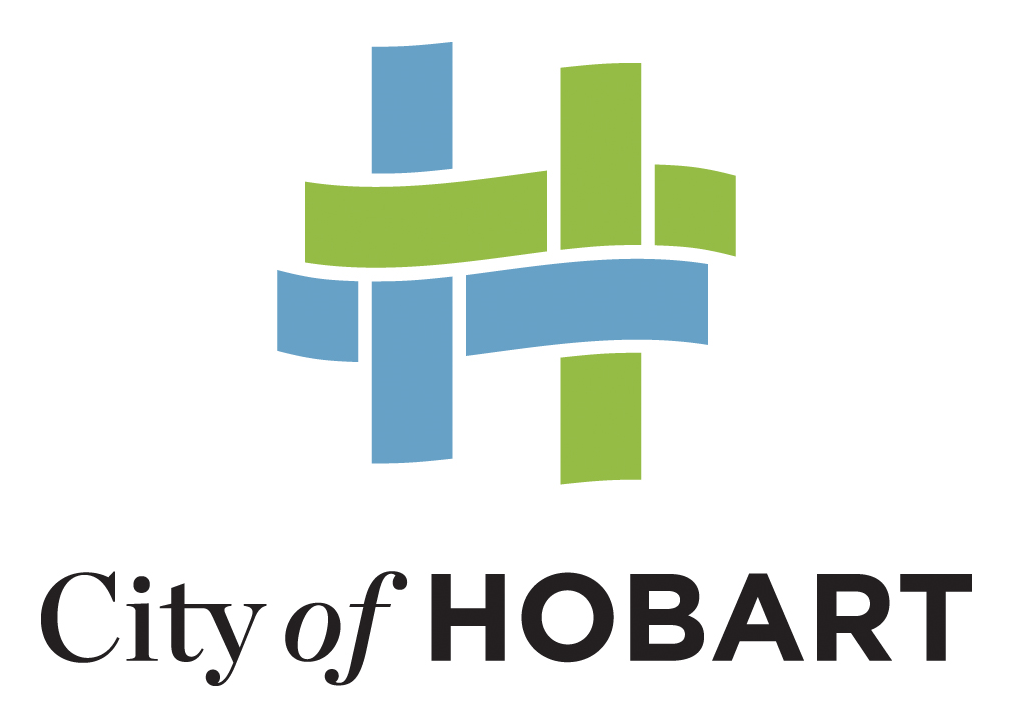 Our vision, mission and valuesHobart: A community vision for our island capitalVisionHobart breathes.Connections between nature, history, culture, businesses and each other are the heart of our city.We are brave and caring.We resist mediocrity and sameness.As we grow, we remember what makes this place special.We walk in the fresh air between all the best things in life.MissionWorking together to make Hobart a better place for the community. ValuesWe Value:  People 
We care about people – our community, customers and colleagues Teamwork 
We collaborate both within the organisation and with external stakeholders drawing on skills and expertise for the benefit of our community.  Focus and Direction 
We have clear goals and plans to achieve sustainable social, environmental and economic outcomes for the Hobart community.  Creativity and Innovation
We embrace new approaches and continuously improve to achieve better outcomes for our community.  Accountability 
We are transparent, work to high ethical and professional standards and are accountable for delivering outcomes for our community.  